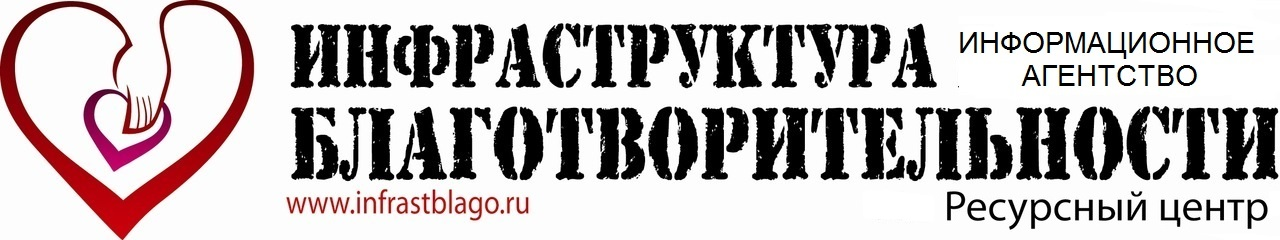 Всероссийская фотоакция«СПАСИБО ТЕБЕ, МАМА!»(приём заявок и  фотографий до 23 октября 2020 г. (включительно))Здравствуйте!Напоминаем, что в последнее воскресенье ноября в России традиционно отмечается День Матери. В преддверии Праздника 2020 года приглашаем всех желающих (детей, педагогов и родителей) принять участие во Всероссийской фотоакции, в рамках которой предлагается выразить благодарность и высказать добрые пожелания своим мамам и бабушкам.Участие простое.  Для участия необходимо направить до 23 октября заявку и фотографию (или несколько), на которой изображен участник, а у него в руках должен быть лист с тематической надписью: с пожеланием или с благодарностью. Дети (до 14 лет) могут заменить текст на свой рисунок. Также допускается наличие (в руках участника) одной фотографии с изображением одного человека (мамы или бабушки).О награждении:- Каждый  участник получает электронный Сертификат Всероссийского уровня.- Куратор участников награждается электронным Благодарственным письмом Всероссийского уровня (при участии от 30 фотографий), а также получает право участия в Акции без оплаты оргвзноса одной своей фотографии.- Среди участников планируется голосование на определение двух лучших фотографий (один Победитель – среди участников младше 18 лет, один Победитель – среди взрослых). Они получат Дипломы и компьютерные Планшеты.- Также 30 фотографий (участников любого возраста), набравших наибольшее количество голосов, будут включены в специальный Видеоклип, посвященный Дню Матери.Победители определятся открытым общественным голосованием в группе сайта Вконтакте www.vk.com/konkursblago (с 15 ноября по 10 декабря 2020 г.).  Итоги подведены будут после 20 декабря 2020 г..Для участия в голосовании нужно пройти идентификацию – добавиться в данную группу сайта Вконтакте. Также там ознакомиться с участниками и итоговыми Видеоклипами двух предыдущих Фотоакций 2020 года – «СПАСИБО ЗА ПОБЕДУ!» и «ВМЕСТЕ ПРОТИВ КОРОНАВИРУСА!».Порядок участия:1) Необходимо заполнить заявку по форме в текстовом виде в файле word. В наименовании файла указывается электронный адрес, с которого направляется заявка.Также вносится организационный взнос.К заявке обязательно прилагается отсканированный документ, подтверждающий оплату оргвзноса (или изображение-скриншот при оплате онлайн).Организационный взнос:2)  Необходимо подготовить фотографию, на которых изображен участник, а у него в руках должен быть обычный бумажный лист (формата не более А3) с четкой (читаемой) надписью на русском языке (пожеланием или благодарностью) до 10 слов в одно предложение. Или рисунок – для детей до 14 лет. Фотография должна быть в формате JPEG (.jpg), в наименовании  файла указывается полное ФИО изображенного участника и возраст – для лиц младше 18 лет, только полное ФИО изображенного участника – для лиц старше 18 лет. Количество фотографий от одного участника может быть любое.Не принимаются фотоколлажи или фотографии, отредактированные с помощью компьютерных программ.Обратите внимание! На фотографии должен быть изображен только один человек (должно быть видно лицо). В том числе не должно быть изображений других людей на заднем плане. Допускается только наличие (в руках участника) одной фотографии с изображением мамы или бабушки.3) Направить все фотографии и заявку необходимо до 23 октября 2020 г. (включительно) на электронный адрес blago-konkurs@mail.ru, в теме письма необходимо указать «Документы на участие в Фотоакции ко Дню Матери».Заявка, квитанции об оплате оргвзноса и фотографии должны быть направлены с одного электронного адреса!Публикация фотографий для голосования и рассылка Сертификатов/Благодарственных писем будет произведена до 15 ноября 2020 г..Вопросы по участию необходимо направлять также на blago-konkurs@mail.ru.Также необходимо ознакомиться с разделом «Отдельные положения» - на 6 странице.Порядок оплаты организационного взноса:Оргвзнос оплачивается за участие каждой фотографии (за несколько можно внести общим платежом (чеком)).Если необходимо оформление договора и счета следует заранее направить на blago-konkurs@mail.ru  полные реквизиты организации вместе с заполненной формой заявки. Документы оформляются на сумму свыше 1000 рублей (упрощенная система налогообложения, без НДС).Два варианта оплаты:1) На реквизиты организации - денежные средства можно внести через отделение ПАО «Сбербанка России» или другого банка РФ, или списанием со счета юридического лица или с помощью системы для физических лиц «СбербанкОнлайн».Получатель ИП Володин Сергей АлександровичРасч. счет  408 028 109 380 400 065 41 в Сбербанке России ПАО, г. МоскваБИК  044 525 225Кор. счет 301 018 104 000 000 002 25 в Операционном управлении Главного управления Центрального банка Российской Федерации по Центральному федеральному округу г. Москва (ОПЕРУ Москва)ИНН  246 212 875 327ОГРН  311 246 817 900 169Наименование платежа Оргвзнос (КПП у организации нет)ИЛИ2) На карту ПАО «Сбербанка России» - денежные средства можно внести через отделение ПАО «Сбербанка России» (банкомат) или с помощью системы для физических лиц «СбербанкОнлайн».4276 3801 4128 9509Наименование платежа Оргвзнос Контактная информация:Информационное агентство «Ресурсный центр «Инфраструктура Благотворительности»»(г. Москва, www.infrastblago.ru) Основное направление деятельности - организация просветительских проектов и конкурсных программ для детей и педагогов.Осуществляет деятельность с  2011 года (организационно-правовая форма - индивидуальный предприниматель):- Свидетельство о государственной регистрации Серия 24 № 006250101 (ОГРН 311246817900169).- Свидетельство СМИ Информационное агентство № ФС 77 - 64738.- Свидетельство на товарный знак (знак обслуживания) «Инфраструктура Благотворительности» № 563578 (осуществление деятельности по классу МКТУ 41 - осуществление услуг с культурно-просветительской целью).
Контактный почтовый адрес: 125009, г. Москва, ул. Тверская, д.7,  а/я 98.Контактный телефон: 8(906)0968516. Звонки принимаются с 10.00. до 15.00. (время московское).Контактное лицо: Володин Сергей Александрович.Электронный адрес:  blago-konkurs@mail.ru.Всем участникам также рекомендуется вступить в официальную группу ИА РЦ «Инфраструктура Благотворительности» в социальной сети сайта «Вконтакте» - для получения оперативной информации по ходу реализации Акции - https://vk.com/konkursblagoОтдельные положения:- За участие всех лиц, не достигших 18-летнего возраста, отвечают родители или другие законные представители (например, педагоги).- Отправка фотографий означает согласие изображенных лиц и их представителей на обработку персональных данных, а также согласие со всеми условиями данного Положения. Оргкомитет может запросить дополнительную информацию об участниках.- Подтверждением получения Оргкомитетом документов является письмо-автоответчик с электронного адреса получателя.- Фотографии должны не нарушать права и достоинства граждан, и не противоречить Законодательству РФ и условиям настоящего Положения. - Следите за правильностью написания наименования фотографий и писем. Это необходимо для правильной и оперативной обработки пакета документов. - Оргкомитет может изменять и дополнять (в одностороннем порядке) правила и порядок реализации Акции, с обязательной публикацией этих изменений на сайте Информационного агентства  www.infrastblago.ru  или в социальной сети Вконтакте https://vk.com/konkursblago  или в электронных письмах участникам.- Оргкомитет может предложить участнику заменить фотографию без объяснения причин.- Представленные материалы могут быть использованы в информационных и иных целях без выплаты какого-либо вознаграждения, также Информационное агентство имеет право после проведения Акции осуществлять различные информационные рассылки на электронные адреса, указанные участниками.- Оргкомитет не несет ответственности за ненадлежащую работу почтовых, курьерских и провайдерских служб, сетей и средств связи.- Оргкомитет не несет ответственности за использование информации об участниках или фотографий третьими лицами.- За достоверность и правильность указанных сведений (ФИО) отвечают участник или его законные представители. - Все замечания и предложения принимаются только с электронного адреса, с которого направлялась заявка.- В случае если в одной из возрастных групп (среди лиц младше 18 лет или лиц старше 18 лет) примет участие менее  20 фотографий, то Победитель в данной группе определен не будет.- В случае полной отмены Акции будет произведен возврат оплаченного оргвзноса в полном объеме (в течение 90 календарных дней с момента принятия решения об отмене мероприятия).- В случае намеренного нарушения условий Акции, сроков или несоответствия пакета документов Положению оргвзнос возврату не подлежит. В том числе не допускается изменение (редкатирование) формы Заявки.- В случае предъявления претензий к фотографиям от третьих лиц (по вопросу авторства и т.д.), участник или его представитель обязаны самостоятельно урегулировать спорную ситуацию.Регион (наименование)Общее количество фотографийОбщее количество участниковНаименование организацииПри участии от 2 человекПолное ФИО куратораПри участии от 30 фотографийОткуда Вы узнали о данном Проекте? (или кто Вам порекомендовал принять участие?)Проинформировали ли Вы своих знакомых и коллег из других организаций о данном Проекте? (если да, указать примерное количество)При участии от организацииНомер и дата документа, об оплате оргвзноса, сумма оплатыЛьготный: Для представителей организаций, которые ранее принимали участие в проектах и конкурсах ИА РЦ «Инфраструктура Благотворительности»; для всех – при участии от 30 фотографий.170 руб. за участие одной фотографииДля остальных190 руб. за участие одной фотографии